Работа №1: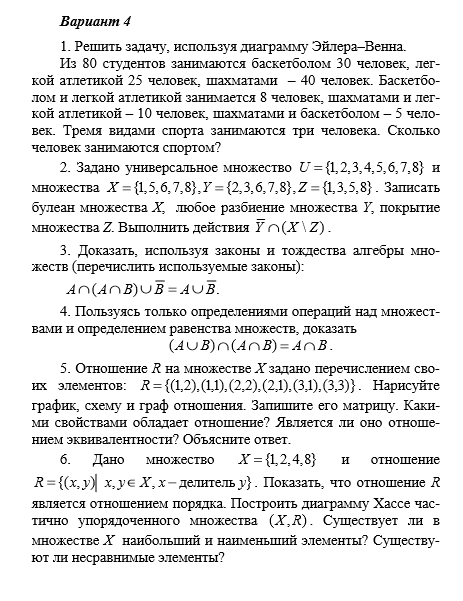 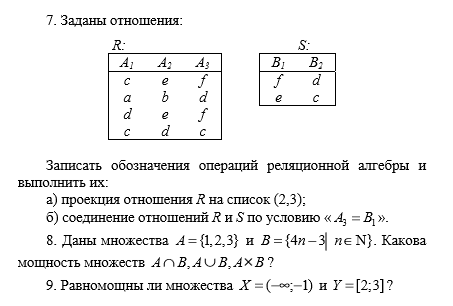 Работа №2: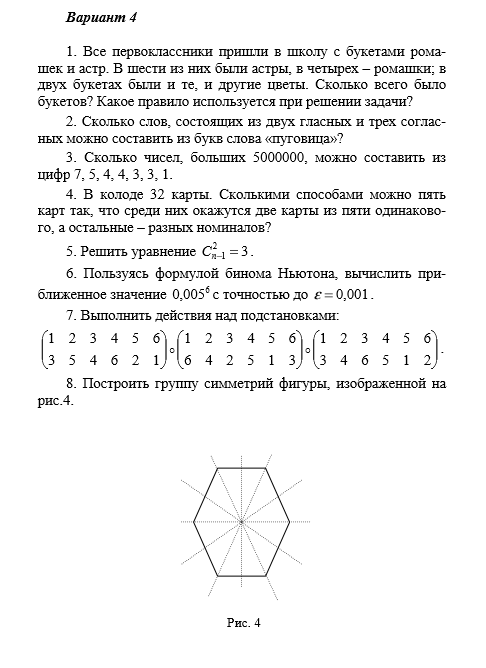 